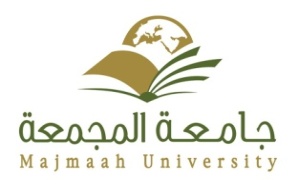             كلية التربية بالمجمعة                                                                       (  نموذج      )            قسم العلوم التربوية 		الاختبارالنهائي للفصل الدراسي الاول العام الجامعي     1441 هـارشادات الاختبار : عزيزي الطالب يجدر بك العناية بقراءة الفقرات التالية :قراءة السؤال أكثر من مرة ، والعناية بالكتابة الإملائية الصحيحة مطلب مهم فاعتن بذلك.الغش أو الشروع فيه أو محاولة ذلك ، أو الإخلال بسير الاختبارات ، يعرضك لاتخاذ الإجراء النظامي .يمنع اصطحاب الهاتف المحمول أثناء الاختبار لأي غرض ، وإخراجه أثناء الاختبار يعرضك لاتخاذ الأجراء النظامي. يمنع استخدام أي وسيلة حسابية بدون استئذان الأستاذ المراقب .يمنع الخروج من الاختبار قبل مضي نصف ساعة من بداية الاختبار ، وبعد إذن المراقب بذلك ، ولا يحق للطالب المتأخر أكثر من نصف ساعة دخول الاختبار بأي حال من الأحوال ، وفي حالة التأخر أقل من نصف ساعة فيعود تقدير دخوله من عدمه لمشرف القاعة وأستاذ المقرر. يترتب على خروجك أثناء الاختبار ولو لعذر منعك من إعادة الاختبار غالباً.يجب الكتابة بالقلم الأزرق .يمنع دخول الكتب والمذكرات والأوراق وأي مطبوعات الى قاعة الاختبار .اسم المقرر:    رقم الشعبة:         (       )رقم المقرر ورمزه  :زمن الاختبار ووقته :  يوم وتاريخ الاختبار:  الاثنين         /  4  /  41 14 هـعدد صفحات الاختبار : اسم الطالبه رباعي :    اسم الطالبه رباعي :    الرقم الجامعي :)                                           )                                                                            الرقم التسلسلي  (                 )                     الرقم الجامعي :)                                           )                                                                            الرقم التسلسلي  (                 )                     رقم السؤالكود المخرج التعليمي الدرجة العظمى درجات الطالب بالأرقامدرجات الطالب بالكتابةتوقيع استاذ المقررتوقيع المراجعالأولالثانيالثالثالرابعالخامس المجموع60درجات الطالب في المقرردرجات الطالب في المقرردرجات الطالب في المقرردرجات الطالب في المقرردرجات الطالب في المقررالتوقيعالتوقيعالتوقيعالدرجاتالاعمال الفصلية 40 درجةالاختبار النهائي 60 درجة المجموع الكلي 100 درجة المجموع الكلي 100 درجة استاذ المقررالمراجعالمراجعبالارقامبالحروف